ONTARIO COLLEGES ATHLETIC ASSOCIATION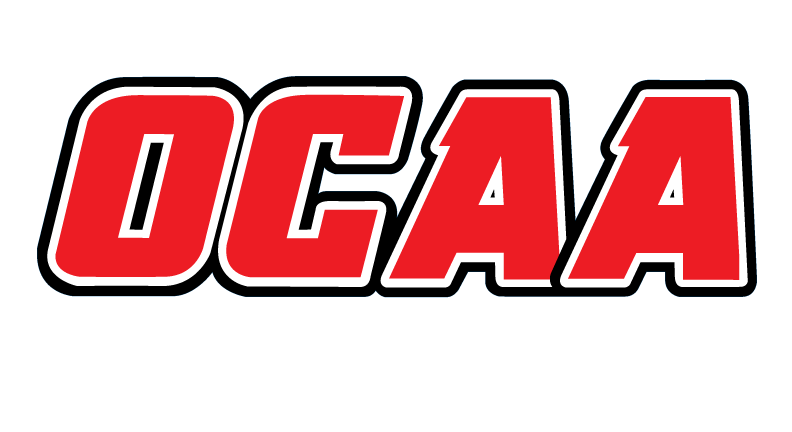 2019-2020 STANDARDIZED TEAM ROSTER The information collected in this form is used and disclosed by the Ontario Colleges Athletic Association (OCAA) in accordance with the terms The Personal Information Protection Policy.  For further information about OCAA collection, use and disclosure of personal information, see our Personal Information Protection Policy at www.ocaa.com.AS OF:October 22nd, 2019School:Laurier BrantfordLaurier BrantfordTeam:Cross CountryCross CountryFirst NameLast Name#POSHeightHometownYearName Pronunciation JessaBraunNARunner5’4Kitchener, ON4Jessa, Bra-unKaraHughesNARunner5’3Kitchener, ON2Kara, Huh-esFaithNiesonNARunner5’3Cambridge, ON1Faith, Knee-sonChiaraCarinciNARunner5’4Pottageville, ON2Key-Ah-ra,  Car-in-chiVanessaBrownNARunner5’5Kitchener, ON2Vanessa, BrownAhadNaimNARunner6’0Markham, ON3Ah-haad,  NameLiamHartmanNARunner6’1West Montrose, ON2Liam, Heart-manKunalLalvaniNARunner5’11Mississauga, ON1Ku-na –al, Lal-van-eeAdamKislinskyNARunner6’2Hamilton, ON1Adam, Kiss-lin-skiMartinMejiaNARunner6’0Toronto, ON4Martin, Men-jaaAravinthMohonNARunner5’8San Ramon, California USA3Ara-vin-th, Mo-haanCoaching Staff:PositionNameName PronunciationYearHead CoachCory CurrieCory, Curry4Assistant CoachNick HelmuthNick, Hell - Muth2